Α Ν Α Κ Ο Ι Ν Ω Σ ΗΑπό την υπηρεσία ύδρευσης του Δήμου Λευκάδας, ανακοινώνεται ότι αύριο 15/07/2022,  ημέρα Παρασκευή λόγω εκτέλεσης έργου που αφορά  σύνδεση παροχών  στο δίκτυο ύδρευσης, θα γίνει διακοπή νερού στους Τσουκαλάδες(από κεντρικό δρόμο και προς Καμίνια).  Η διακοπή  θα διαρκέσει από τις 09:00 π.μ. έως τις 13:00 μ.μ..ΕΛΛΗΝΙΚΗ ΔΗΜΟΚΡΑΤΙΑ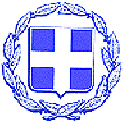 ΝΟΜΟΣ ΛΕΥΚΑΔΑΣΔΗΜΟΣ ΛΕΥΚΑΔΑΣΔΝΣΗ ΤΕΧΝΙΚΩΝ ΥΠΗΡΕΣΙΩΝΤΜΗΜΑ ΥΔΡΕΥΣΗΣ & ΑΠΟΧΕΤΕΥΣΗΣΛευκάδα   14- 07 -2022